INDICAÇÃO Nº 4913/2018Indica ao Poder Executivo Municipal, que efetue serviços de troca de lâmpada queimada, no Jardim Europa.Excelentíssimo Senhor Prefeito Municipal, Nos termos do Art. 108 do Regimento Interno desta Casa de Leis, dirijo-me a Vossa Excelência para sugerir que, por intermédio do Setor competente, sejam efetuados serviços de troca de lâmpada queimada na Rua Bulgária, próximo à residência de número 2520, Jardim Europa.Justificativa:		O local vem sendo alvo de reclamações a meses e nada foi feito, pessoas sofrem assaltos no trecho e estudantes do período noturno temem pela integridade físico ao passar pelo local.Plenário “Dr. Tancredo Neves”, em 31 de outubro de 2.018.Gustavo Bagnoli-vereador-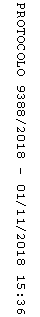 